Bydgoszcz, 13 stycznia 2021 r.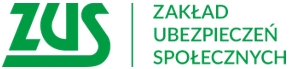 Informacja prasowaPrawie 50 mln zł wsparcia z Tarczy 6.0. już na kontach przedsiębiorcówNiemal 50 mln zł postojowego z Tarczy 6.0 trafiło już na konta przedsiębiorców. A za kilka dni pierwsi przedsiębiorcy będą mogli zobaczyć efekt zwolnienia z opłacania składek za listopad 2020 r. na Platformie Usług Elektronicznych ZUS (PUE ZUS).Branże wymienione w najnowszej tarczy antykryzysowej mogą uzyskać dodatkowe świadczenie postojowe, jednorazowe dodatkowe świadczenie postojowe czy zwolnienie z obowiązku opłacania składek. 
Zakład Ubezpieczeń Społecznych przyjął już pierwsze wnioski o pomoc. Na konta płatników trafiło pierwsze 23,6 tys. wypłat świadczeń postojowych na kwotę 48,6 mln zł. - Staramy się, aby pomoc trafiła do wnioskujących jak najszybciej. Elektroniczny system składania wniosków sprawdza się, dzięki temu wnioski są szybciej zweryfikowane, a co za tym idzie środki szybciej trafiają na konta przedsiębiorców - mówi Krystyna Michałek, rzecznik regionalny ZUS województwa kujawsko-pomorskiego.Wnioski o wsparcie z Tarczy antykryzysowej 6.0 można składać tylko elektronicznie przez portal Platformy Usług Elektronicznych (PUE) ZUS oraz za pośrednictwem strony gov.pl. Szczegółowe informacje o warunkach wsparcia z Tarczy terminach składania wniosków i konkretnych kodach PKD, które kwalifikują do skorzystania z pomocy, są dostępne na stronie internetowej www.zus.pl.Zgodnie z Tarczą 6.0 więcej przedsiębiorców może skorzystać z dodatkowego świadczenia postojowego. Hotele i podobne obiekty zakwaterowania, organizatorzy turystyki i obiekty sportowe mogą otrzymać dodatkowe postojowe nawet trzy razy. Na dodatkowe świadczenie postojowe mogą liczyć przedsiębiorcy, którzy otrzymali wcześniej co najmniej jedno świadczenie postojowe. Warunkiem pierwszej wypłaty jest m.in. spadek przychodu, o co najmniej 75% wobec tego samego miesiąca rok wcześniej. Przedsiębiorcy z tych branż mogą składać wnioski już od 16 grudnia 2020 r. Jednorazowe dodatkowe świadczenie postojoweOd końca grudnia 2020 r. ZUS zaczął przyjmować wnioski o dodatkowe postojowe od kolejnych niemal 
40 grup przedsiębiorców (według kodów PKD wymienionych w ustawie). Są to w większości te same rodzaje działalności, które skorzystają z umorzenia listopadowych składek. Dodatkowe świadczenie postojowe przysługuje jednokrotnie. Warunkiem wypłaty jest spadek przychodu w październiku albo listopadzie, o co najmniej 40% w stosunku do sytuacji w analogicznym miesiącu 2019 roku. Jednorazowe świadczenie postojowe przysługuje w takiej samej wysokości co wcześniej wypłacone świadczenie postojowe (2 080 zł albo 1 300 zł).Prawo do jednorazowego dodatkowego świadczenia postojowego dostaną również osoby wykonujące umowy cywilnoprawne (np. zlecenie, dzieło). Chodzi o umowy zawarte do 15 grudnia 2020 roku. Z postojowego skorzystają twórcy, artyści, technicy wspomagający kulturę, architekci i osoby, które świadczą usługi na rzecz muzeów (w zakresie pozaszkolnych form edukacji i przewodnicy muzeów). Wnioski o postojowe w ZUS będą mogli składać od 15 stycznia. Krystyna MichałekRzecznik Regionalny ZUSWojewództwa Kujawsko-Pomorskiego